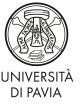 MODULO PER INCARICO DI MISSIONE(valido dal 26 Gennaio 2021)Si autorizzano le missioni internazionali in ingresso e in uscita, purché non differibili e non sostituibili con soluzioni alternative a distanza come disposto dal Decreto Rettorale (DR 164/2021, PROT. 9344 del 26/01/2021). Dipartimento ◘ Centro ◘ Servizio  	Cognome e Nome  	in servizio presso  	Appartenente alla categoria:Personale docente (Professori e Ricercatori)PTADottorandiAssegnisti e borsistiCodice Fiscale 	Luogo e Data di nascita  	 	  Residenza 	 	CAP 	Tel  	e-mail			 Missione a 	dal 	al	 (per la quale, in caso di utilizzo di mezzo pubblico, è già stato acquistato il biglietto di andata e ritorno)Oggetto:Data  	Firma di chi richiede l’incaricoIL RESPONSABILE DI STRUTTURASu richiesta dell’interessato;Valutata l’importanza della missione per la finalità del progetto;Verificato che la missione utilizzerà esclusivamente fondi dipartimentali nella titolarità del richiedente;Considerato che la missione è congruente con la finalità del fondo di seguito indicato;Valutato che i fondi di ricerca sono sufficienti al pagamento (indicare voce A. C./progetto) 	AUTORIZZA LA MISSIONEData  	IL TITOLARE DEI FONDI	IL RESPONSABILE DELLA STRUTTURAUTILIZZO MEZZI DI TRASPORTO STRAORDINARIIl sottoscritto 		 dovendosi recare in missione a   			 nel periodo dal 	al  		CHIEDEdi essere autorizzato all’uso del seguente mezzo di trasporto straordinario (barrare la casella interessata), dichiarando fin d’ora di esonerare l’Amministrazione Universitaria da ogni responsabilità circa l’uso del mezzo stesso:_ Autovettura di proprietà: modello  	targa V.La copertura assicurativa dovuta ai sensi dell’art 8 D R 319/90 è garantita a apposita polizza n 	stipulata presso la Compagnia  	_ Auto a noleggio_ Taxiper le seguenti motivazioni di carattere eccezionale (barrare la casella interessata):convenienza economica rispetto all’utilizzo dei mezzi ordinari (allega a tal fine prospetto comparativo dei costi da cui si rileva la convenienza stessa);mancanza di mezzi ordinari; sciopero del mezzo ordinario; ritardo tale a non consentire in altro modo il raggiungimento ella destinazione programmata (specificare) 	 	;quando vi sia una particolare esigenza di servizio o la necessità dichiarata di raggiungere rapidamente il luogo i missione (motivare e allegare certificazione del Responsabile);trasporto i materiali e/o strumenti elicati e/o ingombranti indispensabili per il disimpegno del servizio (specificare)mancanza i collegamenti ferroviari fra il centro urbano e le stazioni, gli aeroporti di partenza e arrivo il centro urbano e viceversa e/o in caso i urgenze (specificare)di essere autorizzato all’uso del parcheggio presso l’aeroporto per i seguenti motivi (motivare adeguatamente):::::::::::::DataIl Richiedente	Il Responsabile delle StrutturaI dati comunicati a mezzo del presente modulo saranno trattati secondo le modalità e nei limiti delle vigenti disposizioni in materia di trattamento dei dati personali e tutela della privacy.RIMBORSO SPESE DI MISSIONEIl sottoscritto 	con sede dell’ufficio in  	Titolare di carta di credito aziendaleDICHIARADi aver compiuto la seguente missione con inizio del viaggio e con ritorno in sede come di seguito indicato e chiede il rimborso elle spese sostenuteRichiesta del trattamento alternativo per missioni all’estero perché più economicoImporto anticipo ricevuto(specificare)   	Importo pagato direttamente dell’Amministrazione o dalla Struttura(specificare)   	Importo pagato con carta di credito aziendale(specificare)   	Allega n	giustificativi in originale ei pagamenti effettuati DataIl richiedenteIlSpese albergoSpese pastiTrenoPrenotazione/supplementiAereoNavePullman/AutobusMetropolitanaPedaggio autostradaleKm percorsi con auto propriaTaxiParcheggioIscrizione congressoAltro (specificare)Modalità di pagamento per personale estraneo: Banca/PostaIndirizzo IbanModalità di pagamento per personale estraneo: Banca/PostaIndirizzo IbanModalità di pagamento per personale estraneo: Banca/PostaIndirizzo IbanModalità di pagamento per personale estraneo: Banca/PostaIndirizzo IbanModalità di pagamento per personale estraneo: Banca/PostaIndirizzo IbanModalità di pagamento per personale estraneo: Banca/PostaIndirizzo IbanModalità di pagamento per personale estraneo: Banca/PostaIndirizzo IbanModalità di pagamento per personale estraneo: Banca/PostaIndirizzo IbanModalità di pagamento per personale estraneo: Banca/PostaIndirizzo IbanModalità di pagamento per personale estraneo: Banca/PostaIndirizzo IbanModalità di pagamento per personale estraneo: Banca/PostaIndirizzo IbanModalità di pagamento per personale estraneo: Banca/PostaIndirizzo IbanModalità di pagamento per personale estraneo: Banca/PostaIndirizzo IbanModalità di pagamento per personale estraneo: Banca/PostaIndirizzo IbanModalità di pagamento per personale estraneo: Banca/PostaIndirizzo IbanModalità di pagamento per personale estraneo: Banca/PostaIndirizzo IbanModalità di pagamento per personale estraneo: Banca/PostaIndirizzo IbanModalità di pagamento per personale estraneo: Banca/PostaIndirizzo IbanModalità di pagamento per personale estraneo: Banca/PostaIndirizzo IbanModalità di pagamento per personale estraneo: Banca/PostaIndirizzo IbanModalità di pagamento per personale estraneo: Banca/PostaIndirizzo IbanModalità di pagamento per personale estraneo: Banca/PostaIndirizzo IbanModalità di pagamento per personale estraneo: Banca/PostaIndirizzo IbanModalità di pagamento per personale estraneo: Banca/PostaIndirizzo IbanModalità di pagamento per personale estraneo: Banca/PostaIndirizzo IbanModalità di pagamento per personale estraneo: Banca/PostaIndirizzo IbanModalità di pagamento per personale estraneo: Banca/PostaIndirizzo IbanModalità di pagamento per personale estraneo: Banca/PostaIndirizzo IbanIT